 ЉУМЊУРИИ  ТОЧИКИСТОН                             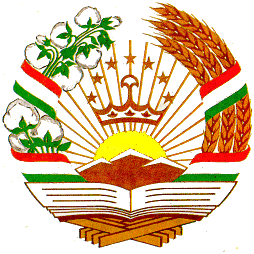       КУМИТАИ ДАВЛАТИИ      ЊИФЗИ МУЊИТИ ЗИСТ     ВА ХОЉАГИИ   ЉАНГАЛФАРМОН                                            РЕСПУБЛИКА ТАДЖИКИСТАН              ГОСУДАРСТВЕННЫЙ                 КОМИТЕТ  ОХРАНЫ                                 ОКРУЖАЮЩЕЙ СРЕДЫ          И ЛЕСНОГО  ХОЗЯЙСТВА                П Р И К А З                   аз «7»  апрели  соли 2005№ 49  «Дар бораи классификатсияи муваќатии партовњои хатарнок»    Бо маќсади мувофиќ гардондани њуљљатњои меьёрии амалкунанда ба Ќонуни Љумњурии Тољикистон «Дар бораи партовњои истеъмолї ва истењсолї»  фармон медињам:Ба Кумитањои вилоятї, шањрї, ноњиявї ва Бозрасии махсуси назорати давлатии истифода ва њифзи замин ва муомилот бо партовњо супорида шавад, ки классификатсияи муваќатии партовњои хатарнок, ки аз тарафи Вазорати тандурустї мувофиќа карда шудааст аз                № 6/41-447 аз 16.03.05 мавриди истифода ќарор ди њанд  (замммаи 1).Барои ба моддањои алоњида ва дараљањои мувофиќ људо намудани партовњои хатарнок. аз њисоби коргарони бозрасии махсуси назорати давлатии истифода ва њифзи замин ва муомилот бо партовњо, Идораи назорати истифодабарии табиат, Экспертизаи давлатии экологї, Идораи мониторинги экологї ва стандартњо, Шўъбаи њуќуќ ва мутахассисони Вазорати тандурустї то 01.05.05 гурўњи корї тањия дода шавад.Фењристи стандартњои номгўи партовњо, ки бо протоколи Шурои байнидавлатї № 19 аз 24.05.2001 ќабул карда шудааст, мавриди истифода ќарор дода шавад.Назорат аз болои иљрои фармони мазкур бо  зиммаи муовинони Раис Латипов Р. Б. ва Раљабов Ш.Х. гузошта шавад.            Раис                                                                    Д. КаримовЉУМХУРИИ ТОЉИКИСТОН     КУМИТАИ ДАВЛАТИИ     ЊИФЗИ МУЊИТИ ЗИСТ ВА      ХОЉАГИИ   ЉАНГАЛ                   ФАРМОН      РЕСПУБЛИКА ТАДЖИКИСТАН   ГОСУДАРСТВЕННЫЙ КОМИТЕТ       ОХРАНЫ ОКРУЖАЮЩЕЙ СРЕДЫ        И ЛЕСНОГО ХОЗЯЙСТВА         ПРИКАЗАз «8» aпрели соли 2005    № 50  «Дар бораи дохил намудани таѓйироту иловањо ба Нишондоди методї (РД-01-93) оид ба ситонидани пардохтњо барои ифлоскунии муњити зист »        Бо маќсади мувофиќ кунонидани њуљљатхои меъёрии амалкунанда ба Ќонуни Љумњурии Тољикистон «Дар бораи партовњои истеъмолї ва истењсолї» фармон медињам:     1. Љадвали чоруми њуљљати меъёрии «Нишондоди методї оид ба ситонидани пардохт барои ифлоскунии муњити зист» РД-01-93 нашри соли 2001, ки бо фармони Вазорати њифзи табиат № 59 аз 11.10.99 тасдиќ шудааст бе эътибор дониста шуда, љадвали пешнињодгардида, бо таѓийроту иловањои дохилгардида тасдиќ карда шуда, аз 01.04.05  мавриди амал карор дода шавад. (замимаи 1).   Дар назар дошта шавад, ки таѓийроту иловањо дар асоси мактубњои мувофиќавии Агентии давлатии сиёсати зиддимонополї ва дастурии соњибкорї № 4/202 аз 04.03.05, Вазорати молия № 4 (Б)-36/21 аз 09.03.05., Вазорати  иќтисод ва савдо № 11/6-75 аз 15.03.05., Вазорати тандурустї  № 3-7-1/20-296 аз 18.02.05 ва № 3-6/41-447 аз 16.03.2005 дохил карда шудааст.   2. Меъёри намунавии пардохти солона барои нуќтахои хурд ва калони хуроки умумї, маѓозахо ва нуќтахои савдои маводњои хурокворї ва саноати тасдиќ карда шавад (замимаи 2).   3. Раисони Кумитањои њифзи муњити зисти вилоятњо шањрњо ва ноњияњо вазифадор карда шаванд, ки аз 01.04.05 меъёри пардохтро барои љойгиронии партовњо, дар асоси фармони мазкур њисоб намоянд.    4.  Идораи назорати истифодабарии табиат, шўъбаи њуќуќ ва Бозрасии махсуси назорати давлатии истифода ва њифзи замин ва муомилот бо партовњо вазифадор карда шаванд, ки љихати амалї гардонидани ќонунњои Љумњурии Тољикистон «Дар бораи партовњои истењсолї ва истеъмолї», «Дар бораи иљозатномадињї ба баъзе намудњои фаъолият»            Раис                                                                    Д. Каримов                                                                                                                Замимаи 1Фармони Раиси Кумитаи давлатии  њифзи муњити зист ва хољагии љангали Љумњурии Тољикистон   № 49 аз  « 7 » 04   2005 с.«Мувофика карда шуд» Муовини Вазир - Сардухтури давлатии назоратисанитарии -эпидемиологии Љумњурии Тољикистон____________З. Т. Авѓонов« 16 » марти  с. 2005Классификатсияи муваќатии партовњои хатарнок        Дараљаи (класс) хатарнокии партовњо ба тариќи зерин муќаррар карда мешавад:        Партовњои дараљаи хатарнокиашон бенињоят баланд, баланд, миёна, паст ва ѓайрихатарнок.Партовњои хатарнокиашон бенињоят баланд:партовњои корхонањои коркарди маъданњои  кўњї; партовњои зањрнокиашон (токсики) бенињоят баланд;партовњои саноатии зањрнокиашон (токсики) бенињоят баланд;партовњои корхонањои кимиёвї ва истењсолї маъданњои зањрнок (барси соњаи кишоварзї, безараркунонї ва бамонанди инхо) зањрхимикатњо. зарфњои зањрхимикатњо;партовњое, ки хусусиятњои худоташангези ва худтаркандагиро доранд;Партовњои хатарнокиашон баланд:партовњои истењсоли ва маишии зањрнокиашон баланд;партовњо сахт ва моеъи оташангез;партовњои саноатии зањрнокиашон (токсикї) баланд:партовњои хусуснятњои таркишї дошта:партовњои саноатии зањрнокиашон (токсикї) баланд:партовњои муассисањои табобатї, беморхонањо ва осоишгоњњое, ки хусусиятњои сирояткунандагї ва зањрнокї (токсикї) доранд, партовњои дигар муассисањое ки чунин хусусиятњоро доро мебошанд ва дигар намуди партовњое, ки хатарнокиашон баланд мебошанд:3.       Партовњои хатарнокиашон миёна:-             партовњое, ки њангоми омехта шудан  бо об хусусиятњои худоташангез                  доранд;-          партовњои саноатии хатарнокиашон (токсикї) миёна;4.         Партовњои хатарнокиашон паст:партовњое, ки хусусияти зангзанї (каррозия) дорад;партовњое, ки хусусиятњои сирояткунандагї ва пасти зањрнокии (токсикї) доранд (партовњои истеъмолї ва маишї, партовњое, ки дap кўча, (бозор нуќтањои савдо, хуроки умумї, корхонањо хољагињо ва дигар муассисањо, љойњои љамъиятї њосил мешаванд) ва дигар  партовњое, ки хатарнокии паст доранд.5. Партовњои  ѓайрихатарнок:партовњои такрористифодашавандаи ѓайрихатарноки саноатї, сохтмонї ва ѓайра;      Дараљаи мазкур дар асоси ГОСТ 12.1.007-76 «Моддањои зањрнок Классификатсия ва талаботњои умумии бехатарї оиди партовњо», ГОСТ 30775- 2001, Группа Т51, стандарти байнидавлатї «Дар бораи муомилот бо партовњо» ва Ќapopи Кумитаи омори СССР (Госкомстат СССР) аз 20.02.1990 сол № 25 «Дар бораи интихоб ва якбора тасдиќ намудани ба ќайдгирии шакли бавуљудої, истифодабарї  безараргардонии партовњои зањрнок ва дастур оид ба тартиб додани њуљљатњо» муайян карда шудааст.Замимаи 2Бо фармони Кумитаи давлатии њифзи муњити зист ва хољагии љангали Љумњурии Тољикистон№ 50 аз «8» 04.  2005 с.     Меъёри намунавии пардохти солона барои нуќтахои хурд ва муассисањои хуроки умумї, нуќтањо ва маѓозањои фуруши маводњои хурокворї, нуќтањо ва маѓозањои фуруши молњои саноатї (барои љойгиронии партовњо), ки дар асоси  моддаи 18-и Ќонуни Љумњурии Тољикистон «Дар бораи њифзи табиат», Ќарори Шўрои Вазирони Љумњурии Тољикистон № 619 «Дар бораи тартиби муќаррар намудани пардохт барои ифлос кардани муњити зист ва љойгиронии партовњо», њуљљати роњбарикунандаи њифзи табиат - «Нишондоди методї дар бораи ситонидани пардохт барои ифлоскунии муњити зист» РД-01-93 бо таѓйироту иловањо, Фармони корхонаи воњиди давлатии хољагии «Манзилию коммуналї» № 135/0 аз 28.05.2002 ва фармони № 197/10 аз 29.07.02 «Дар бораи љамъшавии партовњои  истеъмолї ».I. Меъёри супиоридани пардохти солона барои ифлоскунии муњити зист  - љойгиронии партовњои истеъмолї аз љумла рўзгор барои нуќтањои хурди савдо.Партовњои хосилшуда аз сабзавотњо:аз 20 кг пиёз - 1,5 кг партов дар як рўз.миќдори партов дар як сол - (1,5 кг х 365ш.р) = 547,5 кг : 1000 = 0,55 тоннпартовњои њосилшуда дар атрофи нуќтаи савдо:	-   масоњати нуќтаи хурди савдо дар 2 м х 3 м = 6 м"меъёр барои 1 м² нуќтаи савдо дар як сол - 75,2 кг дар як сол Барои 6 м2 - 6 м2 х 75,2 кг = 451,2 кг: 1000 = 0.45 тоннЉамъи партовњо 1 тонна дар як сол. Њисоби пардохт (бе коэффициенти экологї) Пардохт = 2,57 х 2 х 2,5 х 0,8 х 1тонн = 10,28 сомонї Дар 1 руз 0,0282 сомонїII. Меъёри супоридани пардохти солона барои ифлоскунии муњити зист — љойгиронии партовњои истеьмолї аз љумла рўзгор барои нуќтахои хуроки умумие,  ки масоњати љои хурокхуриаш 20 м "буда 20 љои нишаст дорад (бе коэффициенти экологи). Масоњати њавлиаш 25 м2, масоњати љои хурокхуриаш 16 м2 ва дар 1 руз 30 кг сабзавот истифода мекунад.1. Меъёр барои  1м² (љои нишаст) - 75,2 кг : 1000 = 0,08 тонна дар як сол. Пардохт = 2,57 х 2 х 2,5 х 0,08 тонн х 0,8 сомони = 0,82 сомониБарои 20м" = 20 м~ х 0,82 сомони = 16,4 сомони2. Меъёри партовњо барои 3 намуди хурока ва барои  40 нафар мизољон дар як рўз. Меъёр 3 х 40 х 0,16 кг = 19,2 кг : 1000 = 0,02 тоннМеъёр дар як сол - 365 х 0,02 = 7,3 тонн Пардохт = 2,57 х 2 х 2,5 х 7,3 х 0,8 = 75 сомони3. Меъёри партов аз њавлии масоњаташ  25 м²меъёри солонаи партов барои 1 м² = 75,2 кг = 0,08 тонн меъёри партов барои 25 м² х 0,08 тонн = 2 тонн пардохт = 2,57 х 2 х 2,5 х 2 тонн х 0,8 = 20,56 сомони4. Барои љои хўрокпазї - масоњаташ 16 м²  пардохт - 2,57 х 2 х 2,5 х 1,2 х 0,8 = 12,3 сомони5. Меъёри патовњои њосилшуда њангоми тоза кардан ва истифодаи 30 кг сабзавот (картошка, пиёз  сабзи ва ѓайра) ва дигар маводи хурока партов дар як рўз - 3 кг меъёри партов дар як сол - 365 х 3 кг = 1095 кг : 1000 =1,1 тоннпардохт = 2,57 х 2 х 2,5 х 1,1 тонн х 0,8 = 11,3 сомони Љамъи умуми бе коэффициенти экологї 135,6 сомони Барои 1м² (чои нишаст) 135,6 : 20 = 6,8 сомони/м²Дар 1 рўз 0,0186 сомони/ м²III. Меъёри пардохт љихати  љойгиркунонии  партовњо барои 1м² маѓозањо ва нуќтањои фурўши маводњои хурокворї дар як сол.Меъёри партовњо барои I м2 дар як сол 75,2 кг/м2/сол : 1000 = 0,0752 т/м2/сол Пардохт = 2,57 х 2 х 2,5 х 0,0752 т. х 0,8 = 0,77 сомони/м²/сол бе коэффициенти экологїIV. Меъёри пардохт љихати љойгиркунонии партовњо барои 1м2 дар маѓозањо ва нуќтањои савдои молњои саноати дар як сол.Меъёри партовњо барои 1м² дар як сол 91,3 кт/м²/сол : 1000 = 0,0913т/м²/сол Пардохт = 2.57 х 2 х 2,5 х 0,0913 т х 0,8 =0,94 сомони/м2сол бе коэффициента экологї.№ т/бНомгўи кумитањои њифзи муњити зистНомгўи кумитањои њифзи муњити зистКоэффициенти њолати экологи ва ахамиятнокии экологии хокМеъёри пардохт барои нуктаои хурди хуроки умумї (сомони/сол)Меъёри пардохт барои 1м2 (чои нишасти) нукта ва муассисахои хуроки умуми (сомони/Чм2/сол)Меъёри пардохт барои 1 м2 нукта ва магозахои фуруши маводњои хурокворї (сомони/ м2/сол)Меъёри пардохт барои 1 м2 нукта ва маѓозањои фурўши молњои саноати (сомони/ м2/сол)Вилояти СуѓдВилояти СуѓдВилояти СуѓдВилояти СуѓдВилояти СуѓдВилояти СуѓдВилояти Суѓд1.      ш. Ќайроќумш. Ќайроќум1,616,510,91,21,52.н. Масчоњн. Масчоњ1,414,49,51,11,3 3.Б. ЃафуровБ. Ѓафуров1,414,49,51,11,34.АштАшт1,212,38,20,91,35.ЗафарободЗафаробод1,414.45,51,11,36.СпитаменСпитамен1,414,49,51,11,37.РасуловРасулов1,414,49,51,11,38.КонибодомКонибодом1,414,49,51,11,39.ИсфараИсфара1,414,49,51,11,310.ИстаравшанИстаравшан1,414,49,51,11.311ШањристонШањристон1,212,38,20,91,1вилояти Мухтори Куњии Бадахшонвилояти Мухтори Куњии Бадахшонвилояти Мухтори Куњии Бадахшонвилояти Мухтори Куњии Бадахшонвилояти Мухтори Куњии Бадахшонвилояти Мухтори Куњии Бадахшонвилояти Мухтори Куњии Бадахшонвилояти Мухтори Куњии Бадахшон11Дарвоз1,111,37,50,81,022Ванљ1,111,37,50,81,033Рушон1,111,37,50,81,044Шуѓнон1,111,37,50,81,055Рошкалла1,111,37,50,81,066Ишкошим1,111,3 7,50,81,077Мурѓоб1,010,36,80,70,988ш. Хоруѓ1,313,48,81,01,2шањрњо ва ноњияњои тобеи љумњурїшањрњо ва ноњияњои тобеи љумњурїшањрњо ва ноњияњои тобеи љумњурїшањрњо ва ноњияњои тобеи љумњурїшањрњо ва ноњияњои тобеи љумњурїшањрњо ва ноњияњои тобеи љумњурїшањрњо ва ноњияњои тобеи љумњурїшањрњо ва ноњияњои тобеи љумњурї11Турсунзода1,717,511,61,31,622Шањринав1,515,410,21,21,433Њисор1,515,410,21,21,444Варзоб1,313,48,81,01,255Вањдат1,414,49,51,11,366Рашт1,212,38,20,91,177Љиргатол1,111,37,50,81,088Рўдакї1,515,410,21,21,499Файзобод1,313,48,81,01,21010Роѓун1,515,410,21,21,41111Нуробод1,212,38,20,91,11212Тољикобод1,010,36,80,70,91313Тавилдара1,010,36,80,70,91414ш. Душанбе2,020,513,61,51,9